Program Board Minutes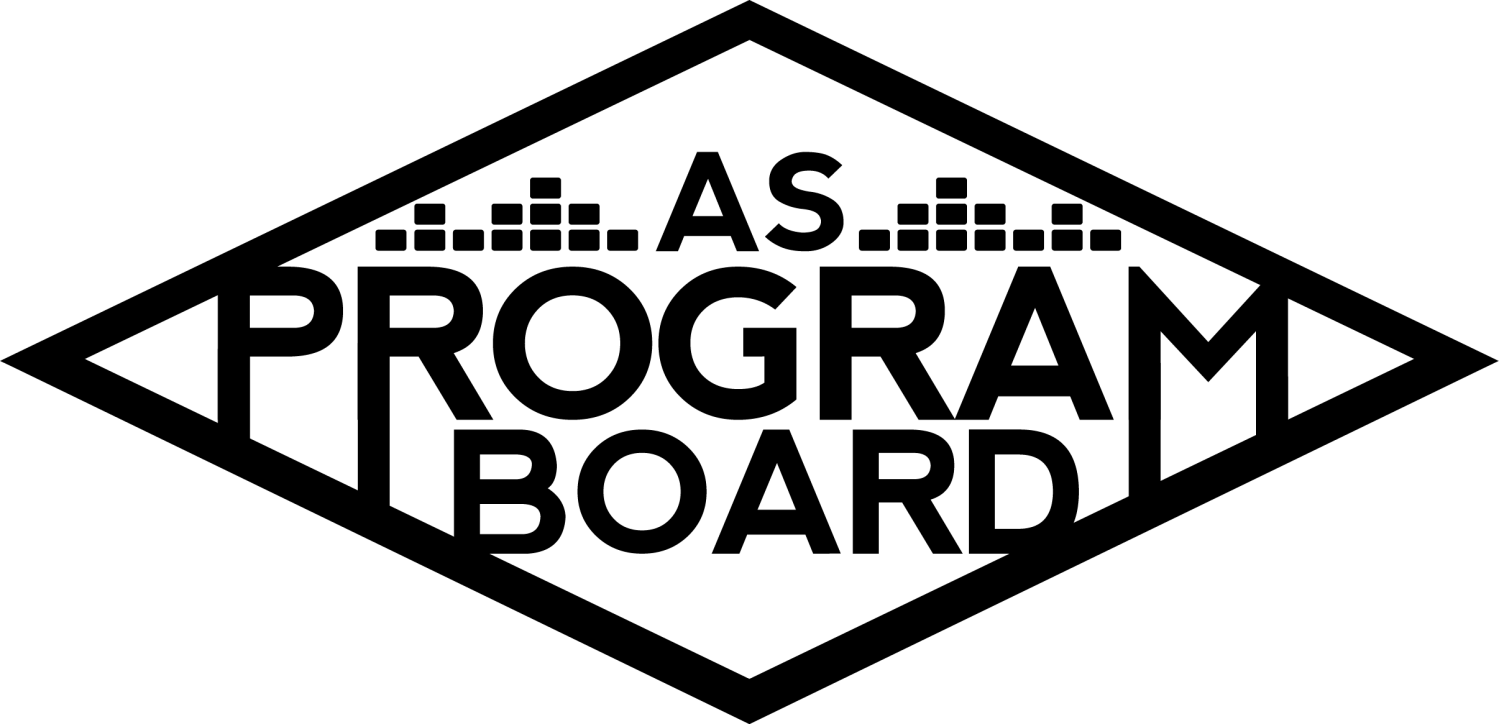 Associated Students February 28th, 2022 UCEN Harbor Room  CALL TO ORDER: 5:03 pm A. MEETING BUSINESSRoll CallAcceptance of excused absences, absences, early departure and proxiesMotion to accept the absence of Sophie and Kian and late arrival of Nyah and Wally. Motion by Emily D, second by Kat S. Consent with 12 present. B. PUBLIC FORUMC. ACCEPTANCE of AGENDA/CHANGES to AGENDA Motion to accept the agenda. Motion by Kim, second by Flora. Consent with 12 present.D.ACCEPTANCE of ACTION SUMMARY/MINUTESMotion to accept the minutes from 2/14/2022. Motion by Clarissa, Second by Kat S. Consent with 12 present. E. ANNOUNCEMENTSLand AcknowledgementKat s Check In: who is your favorite villain? QUARTER REPORTS Due this Sunday (3/6) to Kat Q.F. WEEK IN REVIEW Free Tuesday Film: Encanto Lucas: Went well, 15 ppl first showing, 50 ppl 2nd showingFree Tuesday Film: Venom 2 Lucas: 15 ppl first showing, 25 ppl 2nd showing, event safety was late due to emergency - not a big deal to check badges for ppl at the table, projection was a little off for some of the movie – fixed! Meet the Board (2/16) 6 pm  Emily D: Successful! Manager was slightly unprepared, didn’t remember we were coming. Lots of engagement, trivia was fun! Enaiya: For the future – communications with Rockfire were primarily over email, maybe check in in-person if possible next time. Wished turnout had been a little bit better, lots of friends, but was fun!Emily D: Around 20-30 ppl attending. Took up the whole karaoke section of Rockfire (4 tables). Flora: Weren’t that many people there who weren’t close friends, maybe better turnout if on campus during the dayNyah: Would have been nice to have more handouts for people attending and those in Rockfire. Rounds in the residence halls in the future as smaller Meet the Boards – few boardies and powerpoints Lucas: Liked the separation of different groups and having to fill out the slip – made people go talk to each otherBattle of the Bands (2/24) 8 pm Wally: Success! Almost 200 people (194 clicker count). Backpacks and food were initially let is, clear up communication between boardies and CSOs. Wristbands also weren’t given out before anything started/were unclear. Want a basket for confiscated material next time and liked having masks available at the info table. Offer extra BOTB posters to attendees so we don’t waste materials. Kris: Criteria for judges and bands sent in advance in the future. Wally: Take extra care next time that bands are aware of all rules before we offer them the spot. Kim: Clear up for judges and performers when they are or are not allowed to leave and come back. One judge definitely stepped out at one point. Wally: Duende was more interested in getting onto KCSB. Kat Q: Whoever does timekeeping for BOTDJ – let them know you’ll be there on the side and take a flashlight (phone didn’t work as well). Second the wristbands ahead of time. Advertise no food or backpacks to BOTDJ. If backpacks are brought they have to be searched and must be worn at all times. Have scoring sheets ready ahead of time. Whoever does hosp – get chips, water, fruit, granola bars. Talia: Clear bags as merch idea to offer. Storke Show: Tunnel Ratz Lauren: Good turnout! Show started late – guitarist taking exam, tried to get them to start anyways but didn’t. Windy so tabling was hard. 20-30 people showed up and stayed. G. PREVIEW OF THE WEEKFree Tuesday Film: House of Gucci (3/1)Lucas: Flora, Kat S and Ashley – 1st showing and Nyah, Kat Q and Emily D – 2nd showingKat Q: Make sure BOTDJ stuff is there to pub! Emphasize that it’s in 2 days from Tuesday.Storke Show: Ken Yang (3/2)Lauren: Talia, Sophie and Kat S signed up to work. Would like one more but can handle without. Battle of the DJs (3/3) Lauren: Sent out sign up sheet yesterday in the Slack. We need runner and hosp people. Don’t know if we will have 4 or 5 DJs – one is an international student, might not be able to work. May run slightly shorter than expected. Thanks for postering!Kat Q: Please sign up for hosp or runner! Lauren: Hosp list is tinyClarissa: We have tabling this week, please fill open slots! H. OLD BUSINESSAmbassadors Sheet Emily D: Had last meeting of the quarter yesterday, shared tabling sheet for this week. Boardie presentations have been going great, shoutout Flora! Trying to encourage them to make TikToks but they’re a tad shy – reach out if you have ideas/want to help. Playlists Winter 2022 Spotify PlaylistsEmily D: Study playlist this week - “8th Floor.” Submit your songs! Kat Q: Can we track engagement? Emily D: We can only track likes, slightly down from last year. Not sure why. Emily K: We should release themed playlists based on booked artists/upcoming shows!  Blogs/Podcasts SheetEmily D: Just posted Melvin’s blog post, read! Can’t really track analytics other than LinkTree clicks. Added author byline at the bottom of the article. BWHC got back to me about doing a podcast - going to move on that!Kat Q: If there’s something you want to passionately talk about with someone – do a podcast!!Social Media TakeoversNyah: Clarissa’s takeover is this week! Sign up if you aren’t scheduled! The Warm Up 4/2research docKim: Been in meetings with MD about Deltopia weekend, will move forward with planning TWU in the ECen. Confirmed 7-10 PM time – get beginning of night crowd after people recover. Kim: Alison passed on our offer. Sent out research doc. Artist A technically in range, Artist B very much in range and available but brought him virtually last year – still exciting?  Emily D: Is Artist C in range? Why Artist B? Kim: Don’t typically bring back people so close but the hype might be enough. We booked Artist C virtually around $75k, so assumed OOR. Talia: Like Artist D – not the traditional TWU genre, but huge audience here – safe and effective choice Emily D: First choice is also Artist D– big following here, 8 ppl commented them with 33 likes, asking has gone up and are on tour right now → could put on an entertaining show Flora: Artist E? Artist F asking? Artist G? Artist H? Don’t know the askings or history? Kim: Artist H OOR.Ashley: Normally would have said Artist I or Artist J because of name recognition. Artist J’s asking feels risky. Artist D would be nice, good to deviate from our trad genre and would have an audience for it here. Enaiya: Support Artist D– we were fully prepared to book them this year, sold out the Novo and Texas shows sold out big venues, also like that they are fully in our range which would leave room for a good opener. Would also like to consider Artist K– pulling people in will be difficult this year, something more lowkey Artist D is a little scary OR doing both???Kat S: Support Artist D. We’ve talked about them a lot and asking is completely in range. Rap or EDM opener could help pull people in. Clarissa: Have two top choices – Artist D and Artist J. Artist J has a big fan base here, won best new artist for freshmen class = sign of success here. Would maybe be a chiller vibe but would do a great job. Lauren: Like Artist D– at a lower price range and would like to bring a rap opener to fill both genres. Artist L??Enaiya: We’ve talked about Artist L before but they had a SB show scheduled that never happened? Artist L is a foil for Artist D. Kat S: Daily Trojan wrote that they got a “lukewarm reception” MD: Did Artist D say they were avail? Kat Q: Artist D won’t do it for Deltopia for students this year, the response won’t be insane enough. Don’t think it fits for TWU. Artist M? Artist K? Enaiya: Artist M has problematic history of abuse. Lauren: Can we discuss Artist I? His Rolling Loud performance was great!Ashley: I would choose Artist I as first choice, just his asking is high. Flora: Had an opposite reaction, not a great performer. Maybe name pull is more important for this event? Artist D don’t seem right for this event. Would prefer rap or EDM. Didn’t particularly like Artist I performance. Artist N would be more hype. Talia: Drawing people in is going to be really hard. Need someone who is huge. Artist M could do it. Artist D has a niche audience and could draw people out – have a die hard audience. Flora: Someone whose name is recognizable still feels more important. Nyah: Not fully decided on Artist D. MD: Hard time getting staff for the event because there’s a SB Bowl show that night – might influence what type of show we’re looking at. We will need to monitor masking throughout the event. Will need a lot of volunteers to help us. Emily D: Artist I= second choice. An Artist I concert might get rowdy, potential for moshing? Nyah: Artist O but we had her recently? Enaiya: We had her in the Hub, could be ECen material now. We did have her super recently though. We have brought back artists because they’ve grown – people are excited about Artist O now! Could stand alone and bring out a lot of people. Like the idea of Artist N but not sure he would bring people out. Feel like Artist I would pass. Talis: We brought her in 2019 in the Hub, but so many more people know her now. Nyah: Female headliner! Ashley: How was attendance when she was in the Hub? Since it was good, would be for her. Enaiya: She’s iconic for song with Artist P, super recognizable voice and verse, tiktok audios are recognizable even for folks who aren’t mega fans (but she has mega fans here as well). Kris: Artist Q? Kim: OOR and we brought them before. Talia: If we book Artist O at $50k, could we book Artist R to open? Kat Q: We’ve booked both of those before and we might have it as a Hub show. Kim: Biggest thought for TWU headliners is that it is someone who will pull beyond their immediate fanbase. People went to Delirium because they knew it would be a hip hop/ rap concert. Need to see a name that’s going to pull them out of IV. Artist I would be a good choice, but is expensive and potentially rowdy. Artist D would be a catch but wouldn’t pull beyond their fans. Did think about Artist O but was worried about her being here so recently in-person. One class has had the option to see her already. Artist J has more of an audience than thought, but would be more chill. ECen is also a different environment. Opener can be complementary to headliner and reaches another audience. Nyah: Artist O did UCLA in 2021. Kat Q: Voting between Artist I and Artist O.O: 10, I: 3 MD: What’s our 3rd option?Enaiya: Artist J over Artist K. Ashley: Heard a lot of Artist J in tabling and artist research. Flora: Have also heard of Artist J more but would personally go Artist K. J: 7, K: 6 Extravaganza Kim: Each committee has met – updates from committee heads? Nyah: Mythical/fantastical theme or retro-tech theme – landed on theme of dimension hopping, uniting two themes through technology, sci-fi energyKat Q: Create a doc with a few theme ideas, so we can discuss across committees. Huge part of X. Nyah: Dimension hopping, alice in wonderland/psychedelic, space colonization, dr seuss cartoon vibes Flora: Would dimension hopping be confusing? Open to suggestions! Lucas: Ideas sound interesting, would love to see a vision board to get a feel for them. Nyah: We have a Pinterest board. Get access here.Kat Q: List some activities that would work well. We’ll decide as a board on the final theme.Lauren: Art and Activities we talked about categories. Art submission to showcase student art – reach out with any orgs that could help. Want to have an art activity – body art, airbrush tattoos. Bring back the photo booth from V-day! Talked about wristbands, do we want? Enaiya: Want to do a fanny festival pack with wristbands and other merch.Lauren: Want water stations, probably not bottles (LOTP), and recycling program for trash. Shade structure for entrance – coordinate the colors. Tote bag/t-shirt screen printing area? Kat Q: Do we contact the art dept for the student showcase?MD: We advertise to them.Enaiya: Are student vendors solely selling things or can they do activities? MD: They usually do food, want to make money.Enaiya: Looked over co sponsorship packet from 2020, will be updating that as needed. Will check in with MD about what we’re able to do this year. Started brainstorming ideas for potential co sponsorships and will work on reaching out to companies next. Kim: Have sent out a few emails re artists, but send any slot suggestions! Typically 5 artists, but has proven easier to do 4 – 5th slot is typically a waste to spend on and have moved that money to 2nd slot artist. Kat Q: Who is responsible for ordering merch? Kim: Not in the guide. MD: Graphics has in the past. April Hub Show BudgetResearchTalia: Open the floor for discussion. Enaiya: Artist S? Talia: $10-75k??Kat S: Artist T and Artist U would do well. Similar sounds would do good in the Hub. Ashley: First person I recognized was Artist T for his popular song but haven’t heard anything about him since then. Not sure if he’s growing? People would know that song, but anything else? Like the idea of Artist V, she would be my first choice. Wally: Was surprised Artist U’s asking was as low as it is. They are the biggest artist on this list. Production in the Hub would fit really well. Also think Artist V would be great, energy level would be different and great. Maybe a better fit for X. Flora: Artist U would be a steal and fit really well!Kat Q: Artist U has biggest name pull on this list and their Spotify monthly is higher! Have faith they’ll put on a good show, don’t think others would do as well. Enaiya: Artist T has that one song and also his Vine fame, has maybe fell off since then? Hasn’t headlined since then. Artist U is the best numbers-wise and would be great in the Hub. Artist V would be cool but wouldn’t sell out the Hub, maybe later. Artist W would be number one except for his high asking. Nyah: Artist U as first option but they are doing shows in Canada around that time. Talia: Agent didn’t mention anything about international complications, but good point. Enaiya: Artist W - top choice. Kim: Second Artist U as first choice but would also like to throw in Artist X. Her numbers are almost identical and has a recognizable name esp re collab with Artist Y. Neither have put out music super recently. Emily D: Likelihood of Artist S? Talia: Insane range. Would be good for X. Nyah: Vouch for Artist X. Has a good following and has released two songs recently. Talia: Artist X’s asking is 15-25kEnaiya: Have been tapping into our R&B vibe recently but haven’t really landed. Lucas: Artist R?For Artist U: 12 Artist V: 1, Artist W: 8, Artist X: 1 Spring Drive In Nyah: CAB had a drive in event at Westwind, would love to do a free event for students, could we limit it to students? Whole event cost CAB $10k, maybe too much? They did a double feature on a weekend. Weekday could be cheaper. Was $9500 to rent and $250 per movie title. Extensive movie catalog, just no Disney. Enaiya: How did CAB’s event do? Nyah: Didn’t get a head count.MD: Might get more students at the park.Nyah: Weekday or weekend? Emily D: Where would the money come from? 
Kat Q: Programming. Lucas: Weekend, maybe a Sunday would be really good. Nyah: Not far from campus. MD: Would people be more willing to do this than a movie in the park?Eniaya: They are different things. Drive-ins are unique. Would rather be able to sit in my car. Large population of people who don’t have their cars, but people like drive-ins. Flora: I would want to go. Off-campus is a little tricky, harder to round people up to do. Clarissa: Not an experience we get to do very often.MD: Date?Nyah: Third week of Spring Quarter. MD: That’s Easter. Kat Q: Maybe Week 2? MD: A hard time – sandwiched between TWU and Hub show. Emily D: Didn’t know anyone with a car when I lived on campus – this would maybe gear towards those in IV. Kat Q: We have film options though for people on campus. People love drive-ins. Nyah: Need a potential date. Emily K: How much work for us? Nyah: Staffing is completely handled. Kat Q: End of Week 4? Post-midterms vibe. Enaiya: I would prefer post-X. People will be more relaxed then, less competition. Nyah: May 22nd. Spring Big Storke Show & Budget BudgetresearchHHhhKat S: Wanted to get some general artist thoughts. Potentially commencement lawn, but questions about that production-wise. Change venue based on artist we choose? Kat Q: Date?Kat S: Wednesday or Friday of Week 6. (5/4 or 5/6) Leaning towards Friday date. Kat Q: Production availability?Kris: Not sure. Really close to other events. We are tight with staff right now. Kat Q: What artists stand out?Talia: Artist Z would be awesome. Song with Artist A1. Lauren: B1 would be perfect. Good energy and most familiar with them.Ashley: Really liked B1’s music. Smallest artist on this doc, but fits the Storke Show energy the best. Their music would pull people in. Kim: Agree with B1. Too small for a Hub show but would do great here. Clarissa: Artist C1 would be cool. But outside, B1 would be a vibe.Wally: I like D1. Rising in popularity. Song with E1. Enaiya: Was also going to say D1. All good options. Kat S: D1 might have grown, possibly OOR? Kat Q: Move forwards with B1, Artist Z and C1. Kris: Need some money for staging. MD: Will need security, depending on how big the artist is. Open Market Collab w/ EVPLA Enaiya: EVPLA office has historically held open markets, AS affiliated. Want to work with us on getting music there. April 8th from 11am-4pm. Worried that our other events won’t really make this possible. Would we be able to do anything to help? Kat Q: Day after Hub show. Enaiya: Multiple student artists and bands – set changes. Production-heavy. Kat Q: Depends on whether bands are involved or not. Kris: Venue? Enaiya: Little Acorn Park Kris: Seems like a lot of work. We would be hiring an outside production crew, we don’t have a stage to put there. MD: University probably cannot hire out. Limited crew and safety staff are why we can’t do tons of events back to back. Ashley: Talking about possibly helping out with food trucks. Enaiya: We can still get music together, acoustic vibes. EVPLA has own budget, just wanted logistical and publicizing help. MD: If the Hub show wasn’t so close to this date, it would be different. Enaiya: Could talk to them about moving the date back.MD: Talk to KCSB about help. Cultural Event 4/28 Inside BudgetOutside BudgetEK: wanted to reconsider doing the event in the ECEN because new guidelines just dropped. Pros of doing it inside: can charge for tickets, have had shows in the ECEN in the past, huge asking price is slightly less scary because we can chargeKS: like indoor better because we can sell tickets and make some money backWC: agree, budget was main hold-up, indoor events are more appealingED: agree, inside fits standup vibesLJ: agree, selling tickets is awesomeCapacity for indoors would be 3800KQ: think the SB public would be fine paying these prices but students probably wouldn’tLJ: a student who likes comedy but isn’t a huge Artist F1 fan would be willing to pay $20 and be in the upper bleachersKK: might be unfamiliar with his fanbase but thinking, if we open it up to the public will people be down to go/not have tickets for other shows that are close?NS: feel like people in SB who would buy gen admission tickets aren’t F1 fansKS: Kim’s point about the Thousand Oaks show is good, general public would have tickets to that alreadyTH: won’t F1’s team advertise the show as well since it’ll be on the tour? (a: yes, but heavy general pub still needed on our end)NS: All Gaucho Reunion kicks off on 4/28, campus could help us promote it.What if we raised the general prices?I. NEW BUSINESSJ. ACTION ITEMSK. FINANCIAL ACTION ITEMSMotion to pass Artist O as The Warm Up headliner on April 2nd, 2022 starting at 50k and ending at 70k. Motion by Nyah, second by Lucas. Consent with 14 present.Re-motion to pass Artist I as The Warm Up headliner contingency on April 2nd, 2022 starting at 67k and ending at 75k. Motion by Kim, second by Emily D. Consent with 14 present.Motion to pass Artist J as The Warm Up second headliner contingency on April 2nd, 2022 starting at 50k and ending at 70k. Motion by Emily D, second by Kat S. Consent with 14 present.Motion to pass $28,580 for Hub Show on April 7th, 2022. Motion by Wally, second by Lucas. Consent with 14 present.Motion to pass Artist U as headliner for Hub Show on April 7th, 2022 starting at $13k and ending at $20k. Motion by Lucas, second by Kat S. Consent with 14 present. Motion to pass Artist W as headliner contingency for Hub Show on April 7th, 2022 starting at $13k and ending at $20k. Motion by Lucas, second by Flora. Consent with 14 present.Motion to pass $139,820 for Cultural Event on 4/28/2022. Motion by Emily K, second by Lucas. Consent with 14 present.Motion to pass Artist F1 for main talent of Cultural Event on 4/28/2022 starting at $80k and ending at $95k. Motion by Emily K, second by Lucas. Consent with 14 present.L. REPORT Facebook Factory / Tuesday Slide / Thursday Ad/ Free & For Sale postFilm, botdj, blog went out,Kudos   Emily K for minutes Wally for event! Everybody who helped w load out! Kris for flashlight Kim for artist research Sophie for badgeEveryone for mtb! First aspb meeting in the harbor rooooomThe Marilyn ReportMet with parking to work out parking issues- some options to make parking easier for our shows. May be challenging, looking into “coupon code.” Could try to see if these work for us next quarter. Out April 5-13th. Working for hiring during Spring for my old position & looking at candidates. The Kris ReportHave sent an email out to Champion Event (alt event safety company) and waiting for response. Appreciate everyone’s extra help!Kris will be out of town March 21-26 and will return on March 28th.Commissioner's ReportEvents April 5-13 need to be handled before MD is out! Busy with school, please get quarter reports in ASAP. Turn them in on time to get paid on time. Excited for BOTDJ and proud of y’all! Seeing Bad Bunny this week </3Deputy Commissioner’s Report  Sorry for having COVID lol— be in the office this week. Working on things, little tie-ties rn so feel free to resend me messages & such. Coordinators’ ReportsAshley- Working on the EVPLA collab, working on parking changes and will update y’all. Emily D- Same old in terms of ambassadors, working on spring quarter events!Emily K- insane weekend and day for me, thx for bearing w me and my massive budget but I’m excited!!! Kathryn S- will inquire about artists mentioned and can run hosp for BOTDJ if needed. Kim- will be sending out updates ASAP as well as opener stuff. Lots of stuff going on just bug me if you need me! Lucas- excited about big stuff, great discussionNyah- sent out inquiry to drive in- make sure to pub!!! Hang in there! Sophie- Talia- super excited for spring events, thanks for engaging discussionAssistants’ ReportsClarissa- working on open market & pubbing all events this week Flora- working film tomorrow-tabling-and botdjs working on spotify cover, podcast cover, and collabing with sophie on warm up hats, reach out if anyone needs something from me Lauren- working on storke show and BOTDJ and looking forward to itWally- super happy with BOTB, doing storke show and botdjs. Hopefully we will have Artist R event rolling next time we meet Senator’s Reports Jessy- mask mandate is continued through winter and spring quarters, faculty/ta’s are unhappy with virtual and in-person instruction while students want both options, new teachers entering into high stress environment, new abusive conduct and bullying protocol, as elections coming up in spring, budget deliberations ended last week and minutes will be released soon, new as logo finalized soon, UCen updates pending (furniture, tech, etc) Kian- ADJOURNMENT at     7:50 PM by Kathryn Quinones Artists mentioned: Spill Tab, Thundercat, Blxst, Doja Cat, Deb Never, Ty Dolla $ign, Greer, Earl Sweatshirt, Ariana Grande, Men I Trust, Omar Apollo, Dreamer Boy, Dominic Fike, Young Nudy, Zack Fox, Victoria Monet, Hasan Minhaj, Odesza, The Marias, Galantis, Kenny Beats, Briston Maroney, T-Pain, AG Club, KAYTRANADA, 100 Gecs, Swae Lee, Gus Dapperton, Duke Dumont, Rico Nasty, Christian Leave, Audrey Nuna NameNote: absent (excused/not excused)arrived late (time)departed early (time)proxy (full name)NameNote:absent (excused/not excused)arrived late (time)departed early (time)proxy (full name)Ashley YehKim Kryshak Clarissa MendozaLauren Schaeffer Emily DuongLucas Jackson Emily KocisNyah Scott Late Arrival 5:07Enaiya Judkins Sophie Kimura Excused Absence Flora MehdiTalia Heimanson Kathryn QuinonesWally Corngold Late Arrival 6:00 Kathryn Supple Jessy Gonzalez Kian Mirshokri Absent 